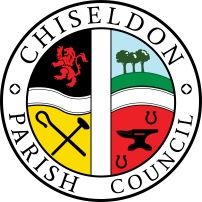 Contact details:Clerk – 01793 740744 clerk@chiseldon-pc.gov.ukYou are summoned to the Environment, General Purpose and Amenities Committeemeeting at the Old Chapel, Butts Road, Monday 20th January 2020 at 7.30pmAGENDA     Next meeting: Monday 17th February 2020 at 7.30pm in The Old Chapel, off Butts RoadSigned: C Wilkinson (Clerk).  Date: 15.1.2020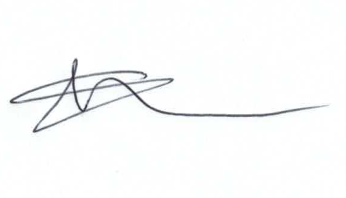 Additional InformationLegislation to allow the council to vote and/or act:Item 9 – Outside tap at Rec Hall. Local Government Act 1894. S8(1) (i) Parish Property, maintenance and improvement ofItem 12 – new allotment tank lids. Local Government Act 1894. S8(1) (i) Parish Property, maintenance and improvement ofItem 13 – Hall hire rate. Item 14 -  Grant funding for outside gym equipment. Local Government (Misc provisions) Act 1976. S19(1) Recreational FacilitiesItem 16 – New Playground equipment. Local Government (Misc provisions) Act 1976. S19(1) Recreational FacilitiesItem 17 – Replacement CVPA flooring.  Local Government Act 1894. S8(1) (i) Parish Property, maintenance and improvement of                                   1.Attendances and apologies for absence to be received and approval voted on.2.      Declarations of interest and vote on any dispensations submitted3.Public recess4.5.Approval of minutes of meeting 16th December 2019.Action Points6.7.8.9.10.11.12.13.14.15.16.17.18.19.20.  PARISHING PROGRESSNo items    VILLAGE APPEARANCENo items     BUILDING & AMENITY PRIORITES             TENNIS  CLUBTennis Club representative to update CommitteeRequest from Club to install outside tap at Rec Hall TC side. See additional documentation for 1st quote received via the club. FOOTBALL CLUBFootball club representative to update CommitteePAVILIONNo itemsALLOTMENTSDiscussion only on proposal for new water tank covers. See additional documentationHatch Heritage – no quote received.Allbuild total £425 plus VATNeed further quotes before a vote can be held. Add to Feb agenda.REC HALL, GROUND & CAR PARK. (Cllr Rawlings not to chair this item)Discuss and vote to agree a hire rate for the Scouts to potentially use the hall. Standard rate £15.00 per hour. Guides rate £15 per evening. (for block bookings) Update on Outside gym grant funding from Clerk. Vote required. See additional documentationDiscussion & vote on Rec Hall usage – how to encourage further hall usage. Actions to be taken away as required. CVPAFinal purchase of new items from allocated 2019/20 funds – see additional documentationRemoval of old flooring around 2 rockers and replace with matting for grass surface. Discussion & vote on whether to proceed with quotes. Note, there is currently concrete under the flooring.  There is currently £1190.49 in the budget for equipment repairs to 31st March 2019.CEMETERIESNo itemsNote – Graveyard worker resigned. Handyman to take over responsibilities and report back on workload for future discussion on monthly hours.        COMMUNITY PRIORITIESVULNERABLE PEOPLE AND BIOSNo itemsITEMS FOR INCLUSION ON NEXT AGENDA(Cannot be discussed or voted on at this meeting)  